Inför prova-på-möte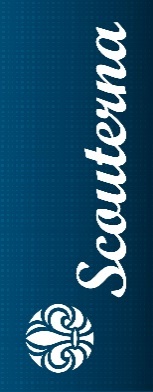 Börja planera i god tid!Fundera på hur kåren förmedlar scouting.Hitta ett datum då prova-på-mötet kan genomföras. OBS!! Se så att datumet inte krockar med något annat evenemang i omnejd. Vilka vuxna i kåren ska vara med och vilka scouter?Vilka aktiveter ska göras under kvällen? Tänk på att de ska vara attraktiva för den åldersgrupp som provar-på, dock representera den vardagliga verksamheten i kåren. Erbjud gärna en aktivitet där barnen får med sig en sak hem.Ta fram en plan B vid dåligt väder, och/eller om något oförutsett inträffar. Ta fram material till de aktiviteter som ska genomföras.Ta fram kontaktuppgiftlistor för de barn som kommer och testar på ScouternaHåll tiderna ni har satt upp för mötet! Börja i tid och sluta i tid.Lämna ut informationsblad (terminsprogram) där kontaktuppgifter till ledare, tider för möten samt innehåll på möten finns med. Bjud på något gott, t.ex. Krabbelurer och kaffe/saft. 